Culture Coordinating CommitteeAgendaDLNSEO Deputy Conference Room4 August 2015 0830 - 1700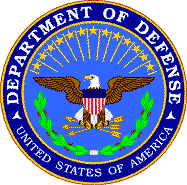 Welcome/Introductions						    Marc Hill									    DLNSEO	Overview Remarks						    Mr. Al Piotter    DLNSEOOpening Remarks							    Dr. Michael Nugent    Director, DLNSEOProgram Presentations*	
AFCLC	USAFCAOCL	USMCBreakProgram Presentations*	
SOCOM Regional Studies	SWEG (A)CLREC	USNLunchProgram Presentations*	
TCC	USASOCOM USAFSOS	USAFSOSBreakDiscussion:  Future Meetings	Marc Hill									    DLNSEOClosing Remarks	 Marc Hill    DLNSEO